HCS-3400 MAAS Fuente de Alimentación Digital regulable 1-15 voltios, 0-40 Amperios

Fuente de alimentación conmutada con display digital regulable, de muy fácil uso. Permite regular tanto el voltaje como el amperaje.
Dispone de una entrada posterior para realizar control remoto de la fuente.CARACTERISTICAS PRINCIPALESDisplay digital
Entrada delantera de hasta 5 amperios
Entrada posterior de hasta 40 amperios
Jack para control remoto en parte posterior
Control para voltios y amperiosProtección contra sobrevoltaje
Protección contra sobrecalentamiento
Fusible de accesorio rapido (junto a toma de corriente)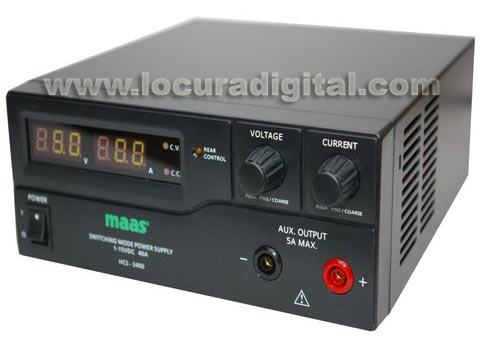 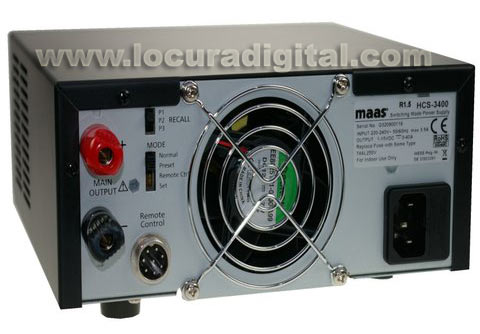 Voltage de entrada (AC): 100 v - 260 v.
Voltage de salida: regulable de 1 a 15 voltios.
Amperios: regulable 0-40 Amp. 
Fusible de entrada: 13CBR>Dimensiones: 220 x 90 x 215 mm.
Peso: 2.6 kg. 